  V2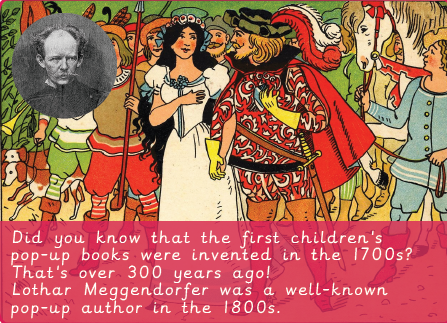 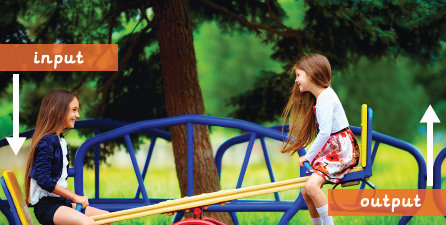 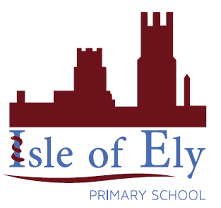 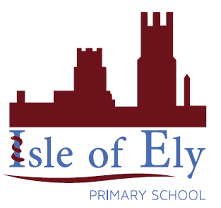 